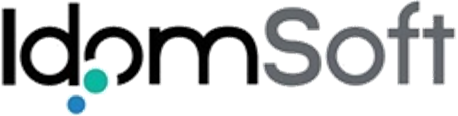 Informatikai rendszerterv sablon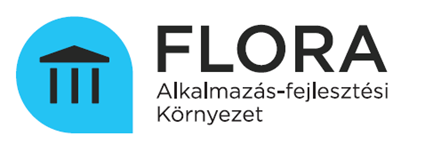 Informatikai rendszerterv sablonVerzió: 1.0Informatív leírásDokumentum céljaDokumentumnak nem célja CélközönségFelhasznált dokumentumokCél és hatókörKapcsolódó dokumentumokFogalmak és rövidítések ArchitektúraÁttekintésRétegek és felelősségekVálasztott technológiákFüggőségekModulokÁttekintésModulok részleteiPerzisztenciaA tárolás választott módjaKoncepcionális adatmodellFolyamatokInterfészekBiztonságÜzemeltetést támogató képességekKonfigurációMonitorozásLogolásHibaelhárításSzerepkörFelhasználás módja